NAME: OKEWULONU KAREN EZICHIDEPARTMENT: ANATOMYMATRIC NO: 16/MHS06/043LEVEL: 400COURSE CODE: ANA 404COURSE TITLE: INTRODUCTION TO HISTOPATHOLOGYASSIGNMENT TITLE: INFLAMMATIONCOURSE LECTURER: MR. EDEM E. EDEMTOPIC: DISCUSS THE INVOLVEMENT OF T- AND B-LYMPHOCYTES IN THE PATHOGENESIS AND PROGRESSION OF OSTEOMYELITIS AND OSTEOARTHRITIS.DATE: 24th APRIL, 2020.The role of T cells/lymphocytes in the pathogenesis and progression of osteoarthritis (OA).IntroductionOsteoarthritis (OA) is a type of joint disease that results from breakdown of joint cartilage and underlying bone (Arden et al., 2015). It is the most common type of arthritis. The prevalence of symptomatic OA is at least 12.1% in both sexes, whereas the prevalence of radiographically defined OA is much higher and increases with age (Lawrence et al., 1998). Osteoarthritis is a heterogeneous disease, and its classification leaves much to be desired (Altman et al., 1986). Primary OA, which has no apparent predisposing factor, and secondary OA, in which the patient has a prior trauma or condition related to OA, are the two most common subsets. Several lines that show that T cells may play an important role in the pathogenesis and progression of OA (Sakkas et al., 2002), are as follows:1.CD3+ T cells infiltrate the synovial membrane of patients with OA. There is a presence of mononuclear cell (MNC) infiltrates consisting of T cells and macrophages in the synovial membrane of less than 50% of patients with osteoarthritis. Mononuclear cell infiltrates may be diffuse or perivascular nodular (Lindblad et al.,1987; Sakkas et al., 1998; Johanson et al., 2000), and it has been observed that angiocentric infiltrates is composed primarily of CD3+ T cells in the synovial membrane of patients with OA, in a pattern similar to that observed in rheumatoid arthritis (RA) (Sakkas et al., 2000). In certain patients with OA, the MNC infiltrates resemble those observed in the synovial membrane of patients with RA (Lindblad et al., 1987; Sakkas et al., 1998). Nodular lymphocytic aggregates were observed in 14% of patients with early OA and in 37% to 65% of patients with advanced OA at the time of joint replacement surgery. The presence of lymphoid nodular aggregates in these MNC infiltrates suggests an antigen‐driven process. It has been suggested that the synovial inflammation observed in OA is a secondary phenomenon caused by fragments of cartilage or by crystals (Kennedy et al., 1988). This view is contradicted by the finding that lymphoid follicles are present to a greater extent in primary OA than in mechanical or traumatic OA, and dendritic fragments of bone, cartilage, calcium pyrophosphate crystals, or apatite‐like material do not correlate with inflammatory infiltrates (Revell et al., 1988; Beutler et al., 1997).2. T cells infiltrating the synovial membrane of patients with OA express early, intermediate, and late activation antigens.In the majority of patients with advanced OA, T cells infiltrating the synovial membrane express early activation antigens (CD69), intermediate activation antigens (CD25, CD38), and late activation antigens (CD45RO, HLA class II) (Sakkas et al., 1998). These activation antigens were expressed on T cells and other mononuclear cells infiltrating the synovial membrane of both patients with OA and patients with rheumatoid arthritis (RA), although their proportions were significantly higher in patients with RA than in those with OA (Sakkas et al., 1998). Although it could be argued that CD45RO+ T cells may extravasate from peripheral blood, the expression of CD69, an early activation antigen, suggests that activation occurs in situ, in the synovial membrane. CD38 and the CD43, which are detected in the synovial membrane of patients with OA (Sakkas et al., 1998), mediate adhesion to vascular endothelium and binding to intercellular adhesion molecule 1 (ICAM‐1), respectively. Leukocytes and endothelial adhesion molecules are also expressed in the synovial membrane of patients with osteoarthritis, although to a lesser degree than in patients with rheumatoid arthritis (Koch et al., 1991; Tak et al., 1995).3. Human Leukocyte Antigen (HLA) association of OA.Several studies have demonstrated associations of osteoarthritis with HLA class I and HLA class II alleles. Studies on generalized OA revealed an association with HLA–B8 (Pattrick et al., 1989; Doherty et al., 1990). This association may not be primary, because HLA–B8 is in linkage disequilibrium with DR3. Another study in Japanese patients with generalized OA revealed an association with HLA–Cw4 (Wakitani et al., 2001). This HLA class II association of OA further supports the concept that OA, at least in certain patients, may be a trimolecular‐complex (T cell receptor [TCR]/antigen/HLA) disease. Interestingly, the normally HLA–DR–negative chondrocytes become positive in osteoarthritis (Burmester et al., 1983; Lance et al., 1993; Sakata et al., 2003), suggesting that they may function as antigen‐presenting cells (APCs). Physical interaction between chondrocytes and T cells is conceivable, because cartilage fragments, which are mechanically removed from the cartilage surface, are frequently found in the synovial membrane of patients with OA (Revell et al., 1988). Proliferative responses in vitro of peripheral blood T cells from patients with OA to autologous chondrocytes were significantly higher compared with those of T cells from normal control subjects (Sakata et al., 2003). T cells derived from the peripheral blood or synovial fluid of patients with OA responded to membrane preparations of autologous chondrocytes and fibroblasts by proliferation (Alsalameh et al., 1990). These T cell responses are monocyte dependent, suggesting an antigen‐specific immune response (Alsalameh et al., 1990).4. T cell cytokines are produced in the synovial membrane of patients with OA.Interleukin‐2 (IL‐2), interferon‐γ (IFNγ), and IL‐10 transcripts in the synovial membrane of 50% of patients with OA and in the synovial membrane of the majority of patients with RA is observed (Sakkas et al., 1988). IL‐4 or IL‐5 transcripts were not detected by polymerase chain reaction (PCR) amplification in the synovial membrane of patients with OA, suggesting the presence of a Th1 cytokine pattern in the synovial membrane of patients with OA (Sakkas et al., 1988). T cells producing Th1 cytokines express CCR5 on the cell surface. CCR5 is a receptor for MIP‐1α, a T cell chemoattractant (Loetscher et al., 1998; Qin et al., 1998) that is up‐regulated in the synovial fluid of patients with OA (Koch et al., 1995). Th1 cells may be driven into the synovial membrane of patients with OA by inciting antigens and/or IL‐12 or chemokines.Peripheral blood mononuclear cells (PBMCs) from patients with OA have been shown to express levels of CCR1, CCR3, CCR5, CCR6, and CCR7 chemokines comparable with the levels expressed by PBMCs from patients with RA (Haringman et al., 2006). Serum levels of the activation‐induced T cell–derived chemokine‐related cytokine lymphotactin, which is a lymphocyte chemoattractant, were similar in patients with OA and those with RA (Blaschke et al., 2003).5. Autoantibody responses in OA.Autoantibodies against specific target antigens were detected in patients with osteoarthritis as early as twenty years ago (Jasin, 1985; LÜTJEN et al., 1988), although they have attracted little attention. These autoantibodies are summarized in the table below demonstrated that anti–cartilage intermediate layer protein, anti–YKL‐39, antiosteopontin, and anti–cyclic citrullinated peptide (anti‐CCP) antibodies were detected in patients with early‐stage knee OA but not in those with late‐stage knee OA (Du et al., 2005). However, according to other investigators, anti‐CCP antibodies are a marker for RA, with a specificity of 98% (Schellekens et al., 1998).Table 1. Autoantibodies in OA6. T cells infiltrating the synovial membrane of patients with OA contain oligoclonal populations of T lymphocytes. Table 2. Analysis of α/β TCR in the synovial membrane or synovial fluid of patients with OA7. Putative OA antigens.T cells from the peripheral blood and synovial fluid of patients with OA exhibited strong proliferative responses to preparations of autologous chondrocyte membranes and autologous fibroblast membranes but not to epithelial cell membranes (Alsalameh et al., 1990). Studies at the clonal level revealed high precursor frequencies in T cells responding to chondrocyte membranes in the peripheral blood of patients with OA. These T cell responses were strongly monocyte dependent and exhibited the characteristics of a specific antigen–driven process (Alsalameh et al., 1990). Proliferative responses of peripheral blood T cells from patients with OA to irradiated autologous chondrocytes were substantially higher than those of control T cells from normal donors (Sakata et al., 2003).8. Decreased expression of the CD3 ζ‐chain in T cells infiltrating the synovial membrane of patients with OA.The CD3 ζ‐chain is one of the CD3 proteins and is part of the T cell signal transduction cascade that is initiated by engagement of the TCR by appropriate antigenic epitopes and culminates in T cell activation and proliferation. Therefore, the expression of CD3ζ transcripts and protein is significantly decreased in T cells infiltrating the synovial membrane of patients with OA (Sakkas et al., 2004), in a manner similar to that observed in T cells in several conditions involving chronic antigenic stimulation of T cells, including RA (Matsuda et al., 1998), human immunodeficiency virus infection, leprosy, and several types of tumors (Sakkas et al., 2004). Decreased expression of the CD3 ζ‐chain is associated with T cell hyporesponsiveness and energy and defective signal transduction (Sakkas et al., 2004). These results suggest that chronic T cell stimulation is taking place in the synovial membrane of patients with OA, resulting in decreased expression of CD3ζ transcripts and protein in these T cells. These results support the concept of T cell involvement in OA.In Summary;1. T cells and monocyte/macrophages infiltrate the synovial membrane of a substantial proportion of patients with osteoarthritis.2. Mononuclear cells infiltrating the synovial membrane of these patients express early, intermediate, and late activation antigens.3. T cells in the synovial membrane of patients with advanced osteoarthritis often form perivascular nodules.4. T cells infiltrating the synovial membrane of patients with osteoarthritis express Th1 cytokine transcripts and proteins.5. Monoclonal/oligoclonal populations of T cells are present in the synovial membrane of patients with osteoarthritis, suggesting that these cells have undergone specific antigen–driven proliferation and clonal expansion, in response to an unidentified antigen or antigens.6. T cells exhibit reduced levels of CD3 ζ‐chain transcript and protein, as in other antigen‐driven T cell responses with chronic stimulation.7. T cells, through direct cell–cell contact or soluble mediators, can activate macrophages to degrade cartilage.8. T cell–derived cytokines and chemokines are found in the synovial membrane of patients with osteoarthritis, and they can directly degrade cartilage.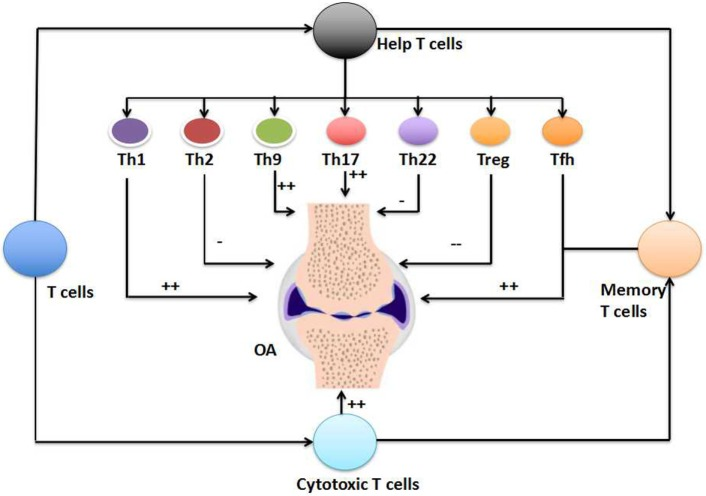 Figure 1: The involvement of T cells in the pathogenesis of osteoarthritis (OA). T cells, including the T helper (Th) cells, cytotoxic T cells, and T memory (Tm) cells, have critical importance in the pathogenesis of OA (++). The involvement of unconventional T cells in the pathogenesis of OA is not shown here. Within T helper (Th) cells, Th1 cells, Th9 cells, Th17 cells, and follicular helper T (Tfh) cells increase in the peripheral blood, synovial fluid, or synovial membranes of OA patients (++). The numbers of cytotoxic T cells and Tm cells also increase in the OA. However, the numbers of Th2 cells and Th22 cells show limited alteration in the pathogenesis of OA (−), but the number of Treg cells decrease during the OA (−−) (Wei et al., 2017).The role of B cells/lymphocytes in the pathogenesis and progression of osteoarthritis (OA)Osteoarthritis is understood to be induced by mechanical stress in the form of cartilage destruction, with minimal involvement of immune responses. Thus, osteoarthritis was regarded as a non-inflammatory disease, in contrast with rheumatoid arthritis (RA), an inflammatory disease (Li et al., 2016). Recent studies suggest that at least in certain patients, OA is an inflammatory disease; patients have frequently been found to exhibit inflammatory infiltration of synovial membranes (Sakkas and Platsoucas, 2007). Most recent studies have shown that the number of inflammatory cells in the synovial tissue is lower in patients with OA than in patients with RA, but higher than that in healthy subjects (Fonseca et al., 2002). Indeed, little difference has been found in the percentages of T cells, B cells, and natural killer cells in the peripheral blood between patients with OA and RA. There is a reflection on the similarity of the immune cell profiles of RA and OA and suggested that abnormalities in T cells may also contribute to the pathogenesis of OA. The synovial membranes in regions rimming the cartilage of OA patients, which contain T cells bordered by B lymphocytes and plasma cells (Lindblad and Hedfors, 1987), showed a pronounced inflammatory response. In contrast, only a few infiltrating lymphocytes were observed in the synovial membranes taken from macroscopically non-inflamed areas in OA patients (Lindblad and Hedfors, 1987). When synovial samples from patients with knee OA were analyzed, the synovial lining cells showed strong immunoreactivity and phagocytic potential with cluster of differentiation (CD) 68 antibodies (Saito et al., 2002). These findings suggested that macrophages may be associated with the pathogenesis of knee OA. Of twenty osteoarthritic synovial membranes, five showed lymphoid follicles containing T cells, B cells, and macrophages, and ten (including the latter five) displayed a diffuse cellular infiltrate containing T and B cells, macrophages, and granulocytes (Revell et al., 1988). These results suggest that B cells and granulocytes may also be involved in the pathogenesis of knee OA. Low numbers of B cells infiltrate the synovial membrane of patients with osteoarthritis (Smith et al., 1992). CXCL13, a potent chemo attractor of B cells, is expressed in lymphoid aggregates in the OA synovial membrane (Shi et al., 2001). Single‐strand conformation polymorphism analysis of immunoglobulin transcripts isolated from the synovial membrane of six patients with osteoarthritis revealed the presence of oligoclonal B cells (Shiokawa et al., 2001). B cells are also activated in patients with osteoarthritis (Jasin, 1985).The involvement of T and B lymphocytes in the pathogenesis and progression of osteomyelitisOsteomyelitis (OM) is an infection of bone. Symptoms may include pain in a specific bone with overlying redness, fever, and weakness. T lymphocytes originate from precursor stem cells in fetal liver and bone marrow and differentiate into mature cell types after migration to the thymus (Yang et al., 2010). They may be categorized based on their distinct function into cytotoxic T lymphocytes (expressing the surface protein cluster of differentiation (CD) 8 and responsible mainly for immune defense against intracellular pathogens and for tumor surveillance) and helper T lymphocytes (expressing the surface protein CD4) (Abbas et al., 1996).B lymphocytes develop from hematopoietic stem cells. Maturation of B cells takes place in bone marrow, whereas their activation occurs in the secondary lymphoid organs such as lymph nodes and the spleen (Kondo, 2010). B cells represent mainly the humoral immunity. However, their role as a cell itself is equally relevant. They not only participate in proinflammatory reactions but also play a role in regulation of immune responses. Recent studies identified regulatory B (Breg) cells as specific subsets that have an ability of immune response suppression (Rosser and Mauri, 2015), and they contribute to maintenance of peripheral tolerance and inhibition of immune reaction to specific self-antigens, mainly by producing of interleukin-10 (IL-10) but also by transforming growth factor (TGF-β), Fas ligand, and expressing of TNF-related apoptosis-inducing ligand (TRAIL) (Kristensen et al., 2015).Osteomyelitis may be caused from hematogenous spread, direct inoculation of microorganisms into bone, or from a contiguous focus of infection. The area usually affected when the infection is contracted through the bloodstream is the metaphysis of the bone (Luqmani et al., 2013). Once the bone is infected, leukocytes enter the infected area, and, in their attempt to engulf the infectious organisms, they release enzymes that lyse the bone. Pus spreads into the bone's blood vessels, impairing their flow, and areas of devitalized infected bone, known as sequestra, form the basis of a chronic infection (Kumar et al., 2007). Often, the body will try to create new bone around the area of necrosis, and the resulting new bone is often called an involucrum (Kumar et al., 2007). On histologic examination, these areas of necrotic bone are the basis for distinguishing between acute osteomyelitis and chronic osteomyelitis. Osteomyelitis is an infective process that encompasses all of the bone (osseous) components, including the bone marrow. When it is chronic, it can lead to bone sclerosis and deformity. Because of the particulars of their blood supply, the tibia, femur, humerus, vertebra, maxilla, and the mandibular bodies are especially susceptible to osteomyelitis (King et al., 2006). Acute osteomyelitis presents as a suppurative infection accompanied by edema, vascular congestion, and small vessel thrombosis. In early acute disease, the vascular supply to the bone is decreased by infection extending into the surrounding soft tissue. Large areas of dead bone (sequestra) may be formed when the medullary and periosteal blood supplies are compromised (Emslie et al., 1983). Acute osteomyelitis can be arrested before dead bone develops if treated promptly and aggressively with antibiotics and surgery. In an established infection, fibrous tissue and chronic inflammatory cells form around the granulation tissue and dead bone. After the infection is contained, there is a decrease in the vascular supply to it, inhibiting an effective inflammatory response. Chronic osteomyelitis is the result of the coexistence of infected, nonviable tissues and an ineffective host response (Ciampolini and Harding, 2000). Pathologic features of chronic osteomyelitis are the presence of necrotic bone, the formation of new bone, and the exudation of polymorphonuclear leukocytes joined by large numbers of lymphocytes, histiocytes, and, occasionally, plasma cells. New bone forms from the surviving fragments of periosteum and endosteum in the region of the infection. An encasing sheath of live bone, an involucrum, surrounds the dead bone under the periosteum. The involucrum is irregular and is often perforated by openings through which purulence may enter into the surrounding soft tissues and eventually drain to the skin surfaces, forming a chronic sinus. The involucrum may gradually increase in density and thickness to form part or all of a new diaphysis. New bone increases in amount and density for weeks or months, according to the size of the bone and extent and duration of infection. Endosteal new bone may proliferate and obstruct the medullary canal. After host defense or operative removal of the sequestrum, the remaining cavity may fill with new bone, especially in children. However, in adults, the cavity may persist or the space may be filled with fibrous tissue, which may connect with the skin surface via a sinus tract (Ciampolini and Harding, 2000).References                                                                                                                         Abbas A. K, Murphy K. M, Sher A. (1996). Functional diversity of helper T lymphocytes. Nature, 383(6603), 787-93. https://doi.org/10.1038/383787a0Alsalameh, S., Mollenhauer, J., Hain, N., Stock, K. P., Kalden, J. R., & Burmester, G. R. (1990). Cellular immune response toward human articular chondrocytes. T cell reactivities against chondrocyte and fibroblast membranes in destructive joint diseases. Arthritis & Rheumatism: Official Journal of the American College of Rheumatology, 33(10), 1477-1486. https://doi.org/10.1002/art.1780331004Altman, R., Asch, E., Bloch, D., Bole, G., Borenstein, D., Brandt, K., ... & Howell, D. (1986). Development of criteria for the classification and reporting of osteoarthritis: classification of osteoarthritis of the knee. Arthritis & Rheumatism: Official Journal of the American College of Rheumatology, 29(8), 1039-1049. https://doi.org/10.1002/art.1780290816Arden N, Blanco F, Cooper C, Guermazi A, Hayashi D, Hunter D, Javaid MK, Rannou F, Roemer FW, Reginster JY. (2015). Atlas of Osteoarthritis. Springer. p. 21. ISBN 978-1-910315-16-3. Beutler, A., Clayburne, G., Sieck, M., Fernandes, L., & Schumacher, J. H. (1997). Morphometric studies on synovium in advanced osteoarthritis: is there an association between apatite-like material and collagen deposits?. Clinical and experimental rheumatology, 15(5), 493-497.Blaschke, S., Middel, P., Dorner, B. G., Blaschke, V., Hummel, K. M., Kroczek, R. A., ... & Müller, G. A. (2003). Expression of activation‐induced, T cell–derived, and chemokine‐related cytokine/lymphotactin and its functional role in rheumatoid arthritis. Arthritis & Rheumatism: Official Journal of the American College of Rheumatology, 48(7), 1858-1872. https://doi.org/10.1002/art.11171Burmester, G. R., Menche, D., Merryman, P., Klein, M., & Winchester, R. (1983). Application of monoclonal antibodies to the characterization of cells eluted from human articular cartilage. Expression of Ia Antigens in Certain Diseases and Identification of an 85‐kD Cell Surface Molecule Accumulated in the Pericellular Matrix. Arthritis & Rheumatism: Official Journal of the American College of Rheumatology, 26(10), 1187-1195. https://doi.org/10.1002/art.1780261003Ciampolini, J., & Harding, K. G. (2000). Pathophysiology of chronic bacterial osteomyelitis. Why do antibiotics fail so often?. Postgraduate medical journal, 76(898), 479-483. http://dx.doi.org/10.1136/pmj.76.898.479Cook, A. D., Gray, R., Ramshaw, J., Mackay, I. R., & Rowley, M. J. (2004). Antibodies against the CB10 fragment of type II collagen in rheumatoid arthritis. Arthritis Res Ther, 6(5), R477. https://doi.org/10.1186/ar1213Doherty, M., Pattrick, M., & Powell, R. (1990). Nodal generalised osteoarthritis is an autoimmune disease. Annals of the rheumatic diseases, 49(12), 1017-1020. https://doi.org/10.1136/ard.49.12.1017 Du, H., Masuko-Hongo, K., Nakamura, H., Xiang, Y., Bao, C. D., Wang, X. D., ... & Kato, T. (2005). The prevalence of autoantibodies against cartilage intermediate layer protein, YKL-39, osteopontin, and cyclic citrullinated peptide in patients with early-stage knee osteoarthritis: evidence of a variety of autoimmune processes. Rheumatology international, 26(1), 35-41. https://doi.org/10.1007/s00296-004-0497-2Emslie, K. R., Ozanne, N. R., & Nade, S. M. L. (1983). Acute haematogenous osteomyelitis: an experimental model. The Journal of pathology, 141(2), 157-167. http://dx.doi.org/10.1002/path.1711410206Fonseca J. E, Edwards J. C, Blades S, Goulding N. J. (2002). Macrophage subpopulations in rheumatoid synovium: reduced CD163 expression in CD4+ T lymphocyte-rich microenvironments. Arthritis Rheum, 46(5), 1210-1216. https://doi.org/10.1002/art.10207Haringman, J. J., Smeets, T. J., Reinders-Blankert, P., & Tak, P. P. (2006). Chemokine and chemokine receptor expression in paired peripheral blood mononuclear cells and synovial tissue of patients with rheumatoid arthritis, osteoarthritis, and reactive arthritis. Annals of the rheumatic diseases, 65(3), 294-300. http://dx.doi.org/10.1136/ard.2005.037176Iwaki-Egawa, S., Matsuno, H., Yudoh, K., Nakazawa, F., Miyazaki, K., Ochiai, A., ... & Watanabe, Y. (2004). High diagnostic value of anticalpastatin autoantibodies in rheumatoid arthritis detected by ELISA using human erythrocyte calpastatin as antigen. The Journal of rheumatology, 31(1), 17-22. Jasin, H. E. (1985). Autoantibody specificities of immune complexes sequestered in articular cartilage of patients with rheumatoid arthritis and osteoarthritis. Arthritis & Rheumatism: Official Journal of the American College of Rheumatology, 28(3), 241-248. https://doi.org/10.1002/art.1780280302Kennedy, T. D., Plater-Zyberk, C., Partridge, T. A., Woodrow, D. F., & Maini, R. N. (1988). Morphometric comparison of synovium from patients with osteoarthritis and rheumatoid arthritis. Journal of clinical pathology, 41(8), 847-852. http://dx.doi.org/10.1136/jcp.41.8.847King, M. D, Randall, W., Johnson, D. (2006). "Osteomyelitis". eMedicine. Koch, A. E., Burrows, J. C., Haines, G. K., Carlos, T. M., Harlan, J. M., & Leibovich, S. J. (1991). Immunolocalization of endothelial and leukocyte adhesion molecules in human rheumatoid and osteoarthritic synovial tissues. Laboratory investigation; a journal of technical methods and pathology, 64(3), 313-320.Koch, A. E., Kunkel, S. L., Shah, M. R., Fu, R., Mazarakis, D. D., Haines, G. K., ... & Strieter, R. M. (1995). Macrophage inflammatory protein-Iβ: a CC chemokine in osteoarthritis. Clinical immunology and immunopathology, 77(3), 307-314. https://doi.org/10.1006/clin.1995.1157Kondo, M. (2010). Lymphoid and myeloid lineage commitment in multipotent hematopoietic progenitors. Immunological Reviews, 238(1), 37-46. https://doi.org/10.1111/j.1600-065X.2010.00963.xKristensen B, Hegedüs L, Lundy S. K, Brimnes M. K, Smith T. J, Nielsen C. H. (2015). Characterization of Regulatory B Cells in Graves' Disease and Hashimoto's Thyroiditis. PLoS One, 10(5), e0127949. https://doi.org/10.1371/journal.pone.0127949 Kumar, Vinay; Abbas, Abul K.; Fausto, Nelson; & Mitchell, Richard N. (2007). Robbins Basic Pathology (8th ed.). Saunders Elsevier. Lance, E. M., Kimura, L. H., & Manibog, C. N. (1993). The expression of major histocompatibility antigens on human articular chondrocytes. Clinical orthopaedics and related research, (291), 266-282.Lawrence, R. C., Helmick, C. G., Arnett, F. C., Deyo, R. A., Felson, D. T., Giannini, E. H., ... & Liang, M. H. (1998). Estimates of the prevalence of arthritis and selected musculoskeletal disorders in the United States. Arthritis & Rheumatism: Official Journal of the American College of Rheumatology, 41(5), 778-799. https://doi.org/10.1002/1529-0131(199805)41:5<778::AID-ART4>3.0.CO;2-VLindblad S, Hedfors E. (1987). Arthroscopic and immunohistologic characterization of knee joint synovitis in osteoarthritis. Arthritis Rheum, 30(10), 1081-8. https://doi.org/10.1002/art.1780301001Lindblad, S., & Hedfors, E. (1987). Arthroscopic and immunohistologic characterization of knee joint synovitis in osteoarthritis. Arthritis & Rheumatism: Official Journal of the American College of Rheumatology, 30(10), 1081-1088. https://doi.org/10.1002/art.1780301001Loetscher, P., Uguccioni, M., Bordoli, L., Baggiolini, M., Moser, B., Chizzolini, C., & Dayer, J. M. (1998). CCR5 is characteristic of Th1 lymphocytes. Nature, 391(6665), 344-345. https://doi.org/10.1038/34814Luqmani, R., Robb, J., Daniel, P., Benjamin, Joseph. (2013). Orthopaedics, Trauma and Rheumatology (second ed.). LÜTJEN-DRECOLL, E. L. K. E., & BRUNE, K. (1988). Proteins in Osteoarthritis and Rheumatoid Arthritis. J. Rheumatol, 15, 1811-1817.Maruyama, T., Saito, I., Miyake, S., Hashimoto, H., Sato, K., Yagita, H., ... & Miyasaka, N. (1993). A possible role of two hydrophobic amino acids in antigen recognition by synovial T cells in rheumatoid arthritis. European journal of immunology, 23(9), 2059-2065. https://doi.org/10.1002/eji.1830230903Matsuda, M., Ulfgren, A. K., Lenkei, R., Petersson, M., Ochoa, A. C., Lindblad, S., ... & Kie ssling, R. (1998). Decreased expression of signal-transducing CD3 zeta chains in T cells from the joints and peripheral blood of rheumatoid arthritis patients. Scandinavian journal of immunology, 47(3), 254-262. https://doi.org/10.1046/j.1365-3083.1998.00296.xLi Y, Xiao W, Luo W, Zeng C, Deng Z, Ren W, Wu G, Lei G. (2016). Alterations of amino acid metabolism in osteoarthritis: its implications for nutrition and health. Amino Acids, 48(4), 907-914. https://doi.org/10.1007/s00726-015-2168-x.Nakamura, H., Yoshino, S., Kato, T., Tsuruha, J., & Nishioka, K. (1999). T-cell mediated inflammatory pathway in osteoarthritis. Osteoarthritis and Cartilage, 7(4), 401-402. https://doi.org/10.1053/joca.1998.0224Ooka, S., Matsui, T., Nishioka, K., & Kato, T. (2003). Autoantibodies to low-density-lipoprotein-receptor-related protein 2 (LRP2) in systemic autoimmune diseases. Arthritis Res Ther, 5(3), R174. https://doi.org/10.1186/ar754Pattrick, M., Manhire, A. D. R. I. A. N., Ward, A. M., & Doherty, M. (1989). HLA-A, B antigens and alpha 1-antitrypsin phenotypes in nodal generalised osteoarthritis and erosive osteoarthritis. Annals of the rheumatic diseases, 48(6), 470-475. http://dx.doi.org/10.1136/ard.48.6.470Qin, S., Rottman, J. B., Myers, P., Kassam, N., Weinblatt, M., Loetscher, M., ... & Mackay, C. R. (1998). The chemokine receptors CXCR3 and CCR5 mark subsets of T cells associated with certain inflammatory reactions. The Journal of clinical investigation, 101(4), 746-754. https://doi.org/10.1172/JCI1422Revell, P. A., Mayston, V., Lalor, P., & Mapp, P. A. U. L. (1988). The synovial membrane in osteoarthritis: a histological study including the characterisation of the cellular infiltrate present in inflammatory osteoarthritis using monoclonal antibodies. Annals of the rheumatic diseases, 47(4), 300-307. http://dx.doi.org/10.1136/ard.47.4.300Rosser E. C, Mauri C. (2015). Regulatory B cells: origin, phenotype, and function. Immunity, 42(4), 607-12. https://doi.org/10.1016/j.immuni.2015.04.005Saito I, Koshino T, Nakashima K, Uesugi M, Saito T. (2002). Increased cellular infiltrate in inflammatory synovia of osteoarthritic knees. Osteoarthritis Cartilage, 10(2), 156-62. https://doi.org/10.1053/joca.2001.0494Sakata, M., Masuko-Hongo, K., Nakamura, H., Onuma, H., Tsuruha, J. I., Aoki, H., ... & Kato, T. (2003). Osteoarthritic articular chondrocytes stimulate autologous T cell responses in vitro. Clinical and experimental rheumatology, 21(6), 704-710.Sakkas L. I, Platsoucas C. D. (2007). The role of T cells in the pathogenesis of osteoarthritis. Arthritis Rheum, 56(2), 409-24. https://doi.org/10.1002/art.22369Sakkas, L. I., & Platsoucas, C. D. (2002). Role of T cells in the pathogenesis of osteoarthritis. Arthritis & Rheumatism: Official Journal of the American College of Rheumatology, 46(11), 3112-3113. https://doi.org/10.1002/art.10483Sakkas, L. I., Koussidis, G., Avgerinos, E., Gaughan, J., & Platsoucas, C. D. (2004). Decreased expression of the CD3ζ chain in T cells infiltrating the synovial membrane of patients with osteoarthritis. Clin. Diagn. Lab. Immunol., 11(1), 195-202. https://doi.org/10.1128/CDLI.11.1.195-202.2004Sakkas, L. I., Scanzello, C. R., Katsetos, C. D., Johanson, N. A., & Platsoucas, C. D. (2000). Angiocentric inflammation in the synovial membrane (SM) in osteoarthritis. Rheumatology, 39(Suppl), 117.Sakkas, L. I., Scanzello, C., Johanson, N., Burkholder, J., Mitra, A., Salgame, P., ... & Platsoucas, C. D. (1998). T cells and T-cell cytokine transcripts in the synovial membrane in patients with osteoarthritis. Clin. Diagn. Lab. Immunol., 5(4), 430-437. https://doi.org/10.1128/CDLI.5.4.430-437.1998Scanzello, C., Sakkas, L., Johanson, N., & Platsoucas, C. (1999). Oligoclonal populations of T-cells infiltrate the synovial membrane (SM) of patients with osteoarthritis (OA). Arthritis & Rheumatism, 42(9).Schellekens, G. A., De Jong, B. A., Van den Hoogen, F. H., Van de Putte, L. B., & van Venrooij, W. J. (1998). Citrulline is an essential constituent of antigenic determinants recognized by rheumatoid arthritis-specific autoantibodies. The Journal of clinical investigation, 101(1), 273-281. https://doi.org/10.1172/JCI1316Shi, K., Hayashida, K., Kaneko, M., Hashimoto, J., Tomita, T., Lipsky, P. E., ... & Ochi, T. (2001). Lymphoid chemokine B cell-attracting chemokine-1 (CXCL13) is expressed in germinal center of ectopic lymphoid follicles within the synovium of chronic arthritis patients. The Journal of Immunology, 166(1), 650-655. https://doi.org/10.4049/jimmunol.166.1.650Shiokawa, S., Matsumoto, N., & Nishimura, J. (2001). Clonal analysis of B cells in the osteoarthritis synovium. Annals of the rheumatic diseases, 60(8), 802-805. http://dx.doi.org/10.1136/ard.60.8.802Smith, M. D., O’Donnell, J., Highton, J., Palmer, D. G., Rozenbilds, M., & Roberts-Thomson, P. J. (1992). Immunohistochemical analysis of synovial membranes from inflammatory and non-inflammatory arthritides: scarcity of CD5 positive B cells and IL2 receptor bearing T cells. Pathology, 24(1), 19-26. https://doi.org/10.3109/00313029209063615Tak, P. P., Thurkow, E. W., Daha, M. R., Kluin, P. M., Smeets, T. J., Meinders, A. E., & Breedveld, F. C. (1995). Expression of adhesion molecules in early rheumatoid synovial tissue. Clinical immunology and immunopathology, 77(3), 236-242. https://doi.org/10.1006/clin.1995.1149 Tsuruha, J. I., Masuko-Hongo, K., Kato, T., Sakata, M., Nakamura, H., Sekine, T., ... & Nishioka, K. (2002). Autoimmunity against YKL-39, a human cartilage derived protein, in patients with osteoarthritis. The Journal of rheumatology, 29(7), 1459-1466.Wakitani, S., Imoto, K., Mazuka, T., Kim, S., Murata, N., & Yoneda, M. (2001). Japanese generalised osteoarthritis was associated with HLA class I–a study of HLA-A, B, Cw, DQ, DR in 72 patients. Clinical rheumatology, 20(6), 417-419. https://doi.org/10.1007/s100670170006Williams, W. V., Fang, Q., Demarco, D., VonFeldt, J., Zurier, R. B., & Weiner, D. B. (1992). Restricted heterogeneity of T cell receptor transcripts in rheumatoid synovium. The Journal of clinical investigation, 90(2), 326-333. https://doi.org/10.1172/JCI115866Xiang, Y., Sekine, T., Nakamura, H., Imajoh‐Ohmi, S., Fukuda, H., Nishioka, K., & Kato, T. (2004). Proteomic surveillance of autoimmunity in osteoarthritis: identification of triosephosphate isomerase as an autoantigen in patients with osteoarthritis. Arthritis & Rheumatism, 50(5), 1511-1521. https://doi.org/10.1002/art.20189Yang Q, Jeremiah Bell J, Bhandoola A. (2010). T-cell lineage determination. Immunological Reviews, 238(1), 12-22. https://doi.org/10.1111/j.1600-065X.2010.00956.xYu-sheng Li, Wei Luo, Shou-an Zhu, and Guang-hua Lei. (2017). T Cells in Osteoarthritis: Alterations and Beyond. Frontiers in Immunology, 8(356). https://doi.org/ 10.3389/fimmu.2017.00356 Target antigen     Frequency, %  ReferencesType II collagen                                                                                                                   50                                                   (Cook et al., 2004)Triosephosphate isomerase24.7(Xiang et al., 2004)Cartilage intermediate layer protein                10.5-18.4(Du et al., 2005)LDL receptor–related protein 2                           15(Ooka et al., 2003)Osteopontin     8.1-9.5(Du et al., 2005)YKL‐39                                                            6.6-9.5(Tsuruha et al., 2002)Calpastatin  8.3(Iwaki et al., 2004)α/β TCR in the synovium of patients with OAReferences1. Substantial proportions of identical β‐chain TCR transcripts were found in the synovial membrane of four of five patients with OA, after NPA‐PCR and/or Vβ‐specific PCR amplification, cloning, and sequencing.(Scanzello et al., 1999)2. Restricted usage of Vα and Vβ TCR gene segments was detected after Vα‐ and Vβ‐specific PCR amplification.(Williams et al., 1992)3. Few predominant Vα and Vβ gene segments were found in the synovial fluid from a patient with OA after PCR amplification.(Maruyama et al., 1993)4. β‐chain TCR clones, expressed at least in duplicate, and sharing common CDR3 motifs were found in the synovial membrane of patients with OA by the single‐strand confirmation polymorphism method. (Nakamura et al., 1999)